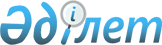 Об организации общественных работ на 2012 годПостановление акимата Амангельдинского района Костанайской области от 5 марта 2012 года № 63. Зарегистрировано Управлением юстиции Амангельдинского района Костанайской области 28 марта 2012 года № 9-6-145

      В соответствии с подпунктом 5) статьи 7, пункта 5 статьи 20 Закона Республики Казахстан "О занятости населения" от 23 января 2001 года, статьей 31 Закона Республики Казахстан "О местном государственном управлении и самоуправлении в Республике Казахстан" от 23 января 2001 года, пунктами 6, 7, 8 Правил организации и финансирования общественных работ, утвержденных постановлением Правительства Республики Казахстан от 19 июня 2001 года № 836 "О мерах по реализации Закона Республики Казахстан от 23 января 2001 года "О занятости населения" акимат Амангельдинского района ПОСТАНОВЛЯЕТ:



      1. Утвердить прилагаемый перечень организаций, виды, объемы и конкретные условия общественных работ, размеры оплаты труда безработных, участвующих в общественных работах на 2012 год.



      2. Оплату труда для безработных, участвующих в общественных работах производить за фактически выполненные работы из средств районного бюджета.



      3. Определить, что:

      1) социальные отчисления в Государственный Фонд социального страхования и социальный налог возмещаются из районного бюджета и перечисляются на расчетные счета работодателей;

      2) расходы на оплату комиссионного вознаграждения за услуги банков второго уровня по зачислению и выплате заработной платы в размерах установленных договором на выполнение общественных работ возмещаются из районного бюджета на расчетные счета работодателей.



      4. Организацию общественных работ производить на условиях, указанных в договоре на выполнение общественных работ, заключенном в соответствии с действующим законодательством между государственным учреждением "Отдел занятости и социальных программ Амангельдинского района" и работодателем.



      5. Контроль за исполнением настоящего постановления возложить на заместителя акима района Хайруллина С. У.



      6. Настоящее постановление вводится в действие по истечении десяти календарных дней после дня его первого официального опубликования и распространяется на действия, возникшие с 1 января 2012 года.      Исполняющий обязанности

      акима Амангельдинского района              Ж. Таукенов

Утвержден           

постановлением акимата    

от 5 марта 2012 года № 63   

Перечень организаций, виды, объемы и конкретные условия общественных работ, размеры оплаты труда безработных,

участвующих в общественных работах на 2012 год
					© 2012. РГП на ПХВ «Институт законодательства и правовой информации Республики Казахстан» Министерства юстиции Республики Казахстан
				№Наименование

организацийВиды общественных работОбъе-

мы

общес

твен-

ных

работ

в ча-

сахКонкрет-

ные

условия

обществен

ных работОплата

труда1Государ-

ственное

коммунальное

предприятие

"Аман Су"

акимата

Амангельдин-

ского района1. Работы не требующие

предварительной

профессиональной

подготовки работника:

село Амангельды

1) очистка от снега и

мусора площади прилегающей

к акимату;

2) помощь в весенней

очистке от мусора улиц

С.Мауленова,

А.Байтурсынова, Б.Майлина,

А.Дуйсенбина, М.Дулатова,

Д.Божманова, М.Маметовой,

К.Канжыгалина,

Н.Ахметбекова,Кейки батыр;

3) участие в весенней

посадке деревьев в парке

отдыха "Шугыла", вдоль

улиц А.Байтурсынова,

Б.Майлина;

4) посадка цветов в

клумбы, уход за ними в

течение летнего периода

Площадь акимата, возле

музея А.Иманова, парка

Молодежи, парка отдыха

"Шугыла", возле памятника

А.Иманова;

5) ежедневная уборка улиц

С.Мауленова,

А.Байтурсынова, Б.Майлина,

А.Дуйсенбина, М.Дулатова,

Д.Божманова, М.Маметовой,

К.Канжыгалина,

Н.Ахметбекова, Кейки

батыра в течение летнего

периода;

6) помощь в уходе, поливе

за посаженными деревьями в

течение летнего периода в

парке Молодежи, в парке

отдыха "Шугыла";

7) помощь в обновлении

плакатов по улицам села;

8) помощь в осенней

посадке деревьев в центре

села;

9) помощь в уходе, поливе

за посаженными деревьями в

течение летнего периода по

улицам С.Мауленова,

А.Байтурсынова, Б.Майлина,

А.Дуйсенбина, М.Маметовой,

К.Канжыгалина,

Н.Ахметбекова, Кейки

батыр;

10 ) посадка саженцев

возле 16 квартирных

коммунальных домов, а

также оказание помощи в

уходе, поливе за ними в

течение летнего периода.11760


7040


33601344160025205563552


512


304Продолжи-

тельность

рабочего

времени

одного

участника

общест-

венных

работ –

не более

40 часов

в неделю,

учитывая

ограни-

чения,

предус-

мотренные

трудовым

законода-

тельстом

Республи-

ки Казах-

стан, с

двумя

выходными

днями,

обеденным

перерывом

не менее

одного

часа1,5

минимальных

размера

заработной

платыГосудар-

ственное

коммунальное

предприятие

"Аман Су"

акимата

Амангельдин-

ского района2. Работы в селе Аксай, не

требующие предварительной

профессиональной

подготовки работника:

1) помощь в регулярной

очистке территории

социально-культурных

учреждений села от снега;

2) участие в осенней

посадке деревьев.704


472Продолжи-

тельность

рабочего

времени

одного

участника

общест-

венных

работ –

не более

40 часов

в неделю,

учитывая

ограни-

чения,

предус-

мотренные

трудовым

законода-

тельстом

Республи-

ки Казах-

стан, с

двумя

выходными

днями,

обеденным

перерывом

не менее

одного

часа1,5

минимальных

размера

заработной

платыГосудар-

ственное

коммунальное

предприятие

"Аман Су"

акимата

Амангельдин-

ского района3. Работы в селе Уштогай,

не требующие

предварительной

профессиональной

подготовки работника:

1) помощь в регулярной

очистке территории

социально-культурных учреждений села от снега;

2) помощь в очистке

центральной площади от

снега, мусора;

3) участие в осенней

посадке деревьев.672


480


504Продолжи-

тельность

рабочего

времени

одного

участника

общест-

венных

работ –

не более

40 часов

в неделю,

учитывая

ограни-

чения,

предус-

мотренные

трудовым

законода-

тельстом

Республи-

ки Казах-

стан, с

двумя

выходными

днями,

обеденным

перерывом

не менее

одного

часа1,5

минимальных

размера

заработной

платыГосудар-

ственное

коммунальное

предприятие

"Аман Су"

акимата

Амангельдин-

ского района4. Работы в селе

Карынсалды, не требующие

предварительной

профессиональной

подготовки работника:

1) помощь в регулярной

очистке территории

социально-культурных

учреждений села от снега.372Продолжи-

тельность

рабочего

времени

одного

участника

общест-

венных

работ –

не более

40 часов

в неделю,

учитывая

ограни-

чения,

предус-

мотренные

трудовым

законода-

тельстом

Республи-

ки Казах-

стан, с

двумя

выходными

днями,

обеденным

перерывом

не менее

одного

часа1,5

минимальных

размера

заработной

платыГосудар-

ственное

коммунальное

предприятие

"Аман Су"

акимата

Амангельдин-

ского района5. Работы в селе

Амантогай, не требующие

предварительной

профессиональной

подготовки работника:

1) помощь в регулярной

очистке территории

социально-культурных

учреждений села от снега.

2) участие в весенней

посадке деревьев;

3) участие в осенней

посадке деревьев.944


336


480Продолжи-

тельность

рабочего

времени

одного

участника

общест-

венных

работ –

не более

40 часов

в неделю,

учитывая

ограни-

чения,

предус-

мотренные

трудовым

законода-

тельстом

Республи-

ки Казах-

стан, с

двумя

выходными

днями,

обеденным

перерывом

не менее

одного

часа1,5

минимальных

размера

заработной

платыГосудар-

ственное

коммунальное

предприятие

"Аман Су"

акимата

Амангельдин-

ского района6. Работы в селе Карасу,

не требующие

предварительной

профессиональной

подготовки работника:

1) помощь в регулярной

очистке территории

социально-культурных

учреждений села от снега;

2) помощь в весенней

очистке от мусора

центральных улиц села;

3) участие в осенней посадке деревьев.1024


640


344Продолжи-

тельность

рабочего

времени

одного

участника

общест-

венных

работ –

не более

40 часов

в неделю,

учитывая

ограни-

чения,

предус-

мотренные

трудовым

законода-

тельстом

Республи-

ки Казах-

стан, с

двумя

выходными

днями,

обеденным

перерывом

не менее

одного

часа1,5

минимальных

размера

заработной

платыГосудар-

ственное

коммунальное

предприятие

"Аман Су"

акимата

Амангельдин-

ского района7. Работы в селе Урпек, не

требующие предварительной

профессиональной

подготовки работника:

1) помощь в регулярной

очистке территории

социально-культурных

учреждений села от снега;

2) участие в осенней

посадке деревьев.9441008Продолжи-

тельность

рабочего

времени

одного

участника

общест-

венных

работ –

не более

40 часов

в неделю,

учитывая

ограни-

чения,

предус-

мотренные

трудовым

законода-

тельстом

Республи-

ки Казах-

стан, с

двумя

выходными

днями,

обеденным

перерывом

не менее

одного

часа1,5

минимальных

размера

заработной

платыГосудар-

ственное

коммунальное

предприятие

"Аман Су"

акимата

Амангельдин-

ского района8. Работы в селе Степняк,

не требующие

предварительной

профессиональной

подготовки работника:

1) помощь в регулярной

очистке территории

социально-культурных

учреждений села от снега;

2) помощь в весенней

очистке от мусора

центральных улиц села;

3) участие в осенней

посадке деревьев.852


752


408Продолжи-

тельность

рабочего

времени

одного

участника

общест-

венных

работ –

не более

40 часов

в неделю,

учитывая

ограни-

чения,

предус-

мотренные

трудовым

законода-

тельстом

Республи-

ки Казах-

стан, с

двумя

выходными

днями,

обеденным

перерывом

не менее

одного

часа1,5

минимальных

размера

заработной

платыГосудар-

ственное

коммунальное

предприятие

"Аман Су"

акимата

Амангельдин-

ского района9. Работы в селе Есир, не

требующие предварительной

профессиональной

подготовки работника:

1) помощь в регулярной

очистке территории

социально-культурных

учреждений села от снега;

2) помощь в весенней

очистке от мусора

центральных улиц села;

3) участие в осенней

посадке деревьев.672304


480Продолжи-

тельность

рабочего

времени

одного

участника

общест-

венных

работ –

не более

40 часов

в неделю,

учитывая

ограни-

чения,

предус-

мотренные

трудовым

законода-

тельстом

Республи-

ки Казах-

стан, с

двумя

выходными

днями,

обеденным

перерывом

не менее

одного

часа1,5

минимальных

размера

заработной

платыГосудар-

ственное

коммунальное

предприятие

"Аман Су"

акимата

Амангельдин-

ского района10. Работы в селе

Байгабыл, не требующие

предварительной

профессиональной

подготовки работника:

1) помощь в регулярной

очистке территории

социально-культурных

учреждений села от снега;

2) помощь в весенней

очистке от мусора

центральных улиц села;

3) участие в весенней

посадке деревьев;

4) помощь в уходе, поливе за посаженными в парке

деревьями в течение

летнего периода.812340304


266Продолжи-

тельность

рабочего

времени

одного

участника

общест-

венных

работ –

не более

40 часов

в неделю,

учитывая

ограни-

чения,

предус-

мотренные

трудовым

законода-

тельстом

Республи-

ки Казах-

стан, с

двумя

выходными

днями,

обеденным

перерывом

не менее

одного

часа1,5

минимальных

размера

заработной

платыГосудар-

ственное

коммунальное

предприятие

"Аман Су"

акимата

Амангельдин-

ского района11. Работы в селе Тасты,

не требующие

предварительной

профессиональной

подготовки работника:

1) помощь в регулярной

очистке территории

социально-культурных

учреждений села от снега;

2) помощь в весенней

очистке от мусора

центральных улиц села;

3) участие в осенней

посадке деревьев;876512


602Продолжи-

тельность

рабочего

времени

одного

участника

общест-

венных

работ –

не более

40 часов

в неделю,

учитывая

ограни-

чения,

предус-

мотренные

трудовым

законода-

тельстом

Республи-

ки Казах-

стан, с

двумя

выходными

днями,

обеденным

перерывом

не менее

одного

часа1,5

минимальных

размера

заработной

платы